Sauna GrenadaInstrukcja obsługi i montażu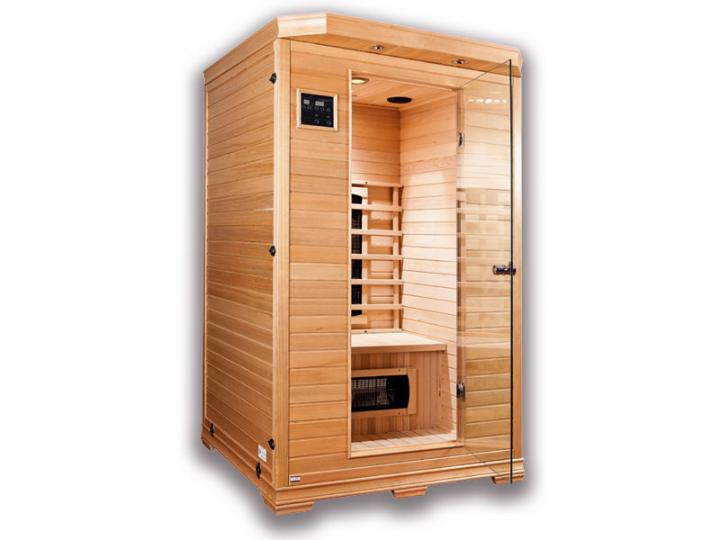 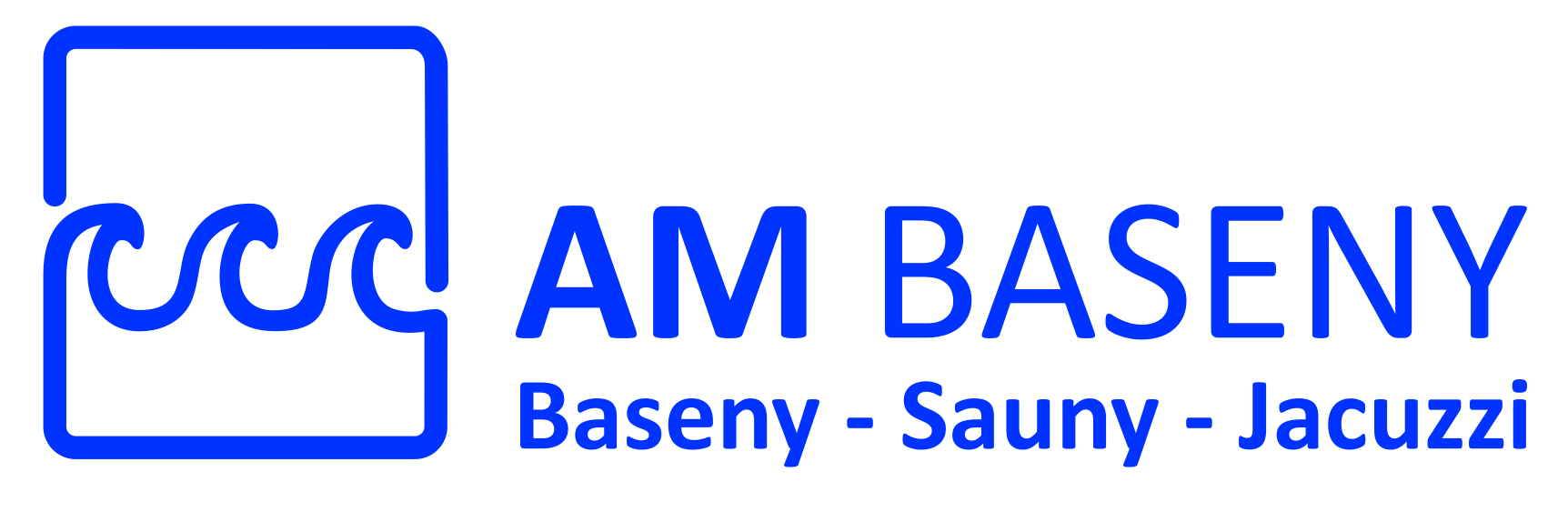 Standardowe klamry do łączenia korpusu sauny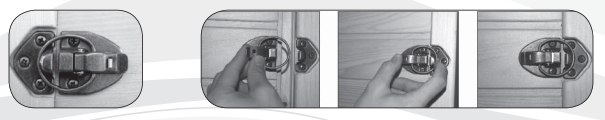 Instrukcja montażuPrzed instalacją przeczytaj uważnie instrukcję obsługi. Do instalacji sauny potrzebne są 2 dorosłe osoby.Uwaga: Przeczytaj uważnie wszystkie instrukcje przed przystąpieniem do instalacji sauny,  pamiętaj, że podczas korzystania z sauny należy zawsze przestrzegać podstawowych zasad bezpieczeństwa.Przed instalacją ważne jest, aby wybrać odpowiednią lokalizację dla swojej sauny:1) Lokalizacja sauny jest możliwa tylko w pomieszczeniu o niskiej wilgotności powietrza. Unikaj umiejscowienia sauny w wilgotnych pomieszczeniach o słabej wentylacji (cyrkulacja powietrza). 2) Zaleca się umieszczenie sauny w pomieszczeniu o temperaturze powietrza co najmniej 15 ° C. Zewnętrzna temperatura otoczenia bezpośrednio wpływa na temperaturę wewnętrzną sauny. Jeśli umieścisz saunę w chłodnym otoczeniu, nie osiągniesz temperatury w saunie o wartościach maksymalnych.3) Konieczne jest zapewnienie wypoziomowanego podłoża pod odpornego na ciężar sauny wraz z osobami z niej korzystającymi 4) Strefa sauny musi znajdować się w bezpiecznej odległości od źródła bieżącej wody (wanny, prysznice, umywalki itp.).5) W pobliżu sauny, w zasięgu kabla zasilającego wymagane jest gniazdo elektrycznezasilane 230 V / 50 Hz z wystarczającym zabezpieczeniem, odpowiadającym prądowi(mocy). Zaleca się zainstalowanie bezpiecznika o prądzie rozruchu nieprzekraczającym 30 mA, zwłaszcza podczas instalacji w łazienkach lub innych wilgotnych pomieszczeniach.6) Kabel zasilający musi być łatwo dostępny, aby w razie potrzeby można go było szybko odłączyć od źródła zasilania.1) Potrzebne narzędzia do instalacji sauny	- śrubokręt 	- drabina2)Porady do montażu	1 tylna ściana - 2 lewa ściana - 3 prawa ściana - 4 podpora siedziska - 5 siedzisko - 6 przednia 	ściana - 7 sufit - 8 pokrywa górna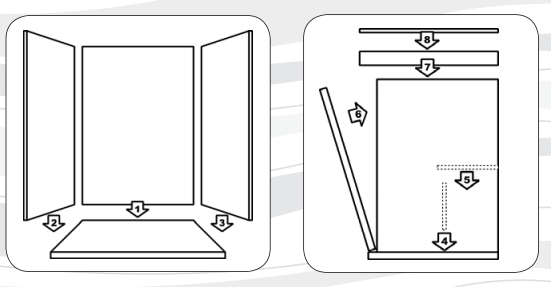 Uwaga:- Na drewnianych częściach sauny, które są niewidoczne, mogą wydawać się maleńkieuszkodzenia spowodowane przez produkcję (zadrapania itp.), które nie mają wpływu na funkcjonowanie sauny lub nie zmniejszaj jego ostatecznego wyglądu.- Podczas korzystania z sauny w drewnie mogą wystąpić małe pęknięcia. To nie jest wada produktu, ale wspólna cecha używanego drewna.- Drzwi sauny nie są zaprojektowane do hermetycznego zamykania sauny. Jeśli sauna jest w zimnym miejscu, możesz dopasować drzwi do odpowiedniej uszczelki.1) Od spodu podłogi należy przymocować za pomocą śrub dołączonych do zestawu podłużne podpory w celu zapewnienia stabilności sauny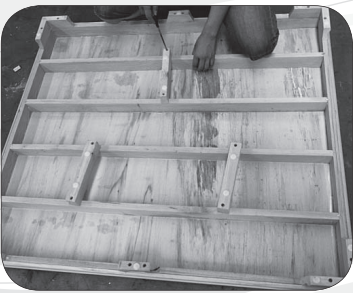 2) Po zamocowaniu podpór, podłogę należy umiejscowić w miejscu gdzie docelowo będzie znajdowała się sauna.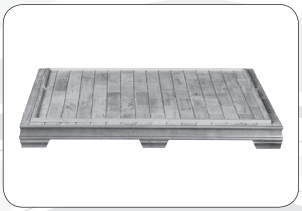 3)Na tylnej krawędzi podłogi należy ustawić tylną ścianę sauny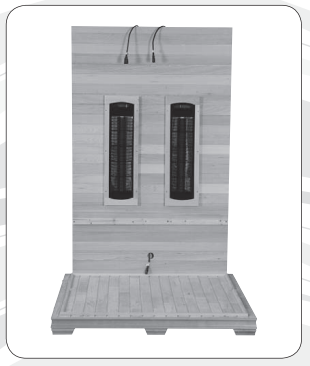 4) Na lewej krawędzi podłogi należy ustawić lewą ścianę sauny i spiąć za pomocą zatrzasków z tylną ścianą. Analogicznie należy wykonać tę samą czynność z prawą ściany sauny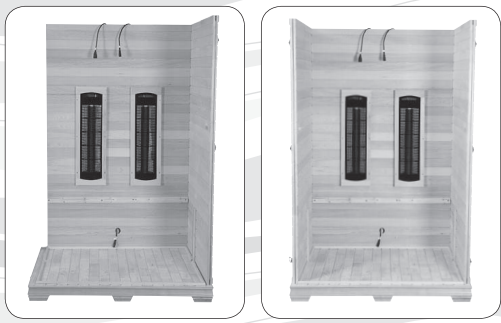 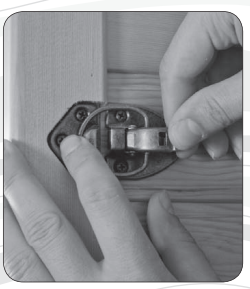 5) Ustaw promiennik na łydki, który jest jednocześnie podporą siedziska i podłącz ze sobą wtyczkę wystającą ze ściany razem z wtyczką od podpory siedziska. Następnie zainstaluj siedzisko. Oraz przykręć za pomocą śrub drewniane kratki osłaniające promienniki na tylnej ścianie.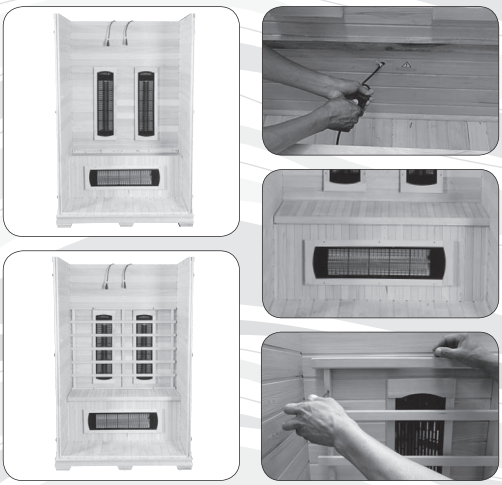 6) Na przedniej krawędzi podłogi należy umiejscowić przednią ścianę sauny i spiąć za pomocą klamer z bocznymi ścianami.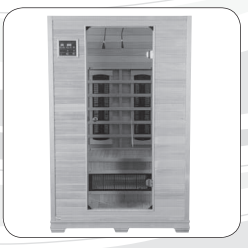 7)Zainstaluj klamkę do otwierania drzwi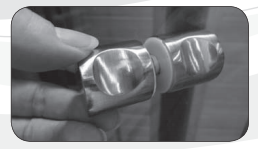 8) Umieść sufit na górze sauny, przekładając przewody przez gotowe otwory w suficie sauny.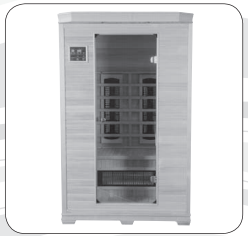 9) Podłącz wszystkie wtyczki zasilające do głównego sterownika, pozostałe przewody należy połączyć ze sobą według oznaczeń na przewodach lub według ich kolorów. (Mogą zostać wolne przewody, które nie będą nigdzie podłączane )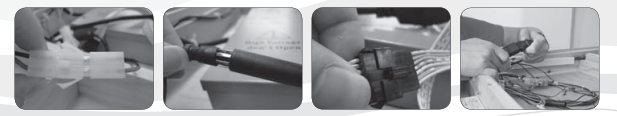 10) Pokrywę górną umieść na suficie sauny, przekładając przez otwór przewód zasilający, następnie przymocuj pokrywę ze pomocą śrub dołączonych do zestawu.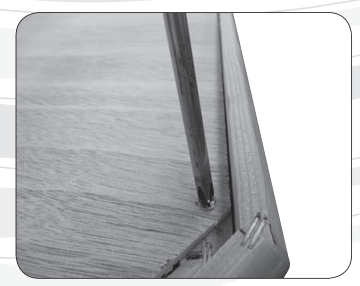 11) Zainstaluj ozonator / jonizator wewnątrz sauny w miejscu gdzie wystaje przewód do podłączenia, należy go przykręcić do ściany za pomocą śrub. Przed przykręceniem go do ściany w tylnej części należy wsadzić wkład zapachowy 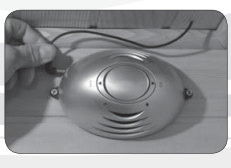 Obsługa panelu sterowania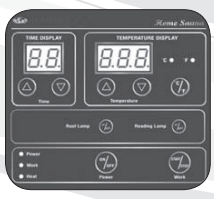 1) Przycisk power - włączanie i wyłączanie sauny2)Przycisk work - uruchamia pracę promienników3) Przyciski time - ustawianie czasu pracy sauny4) Przyciski temperature - ustawianie temperatury wewnątrz sauny5)Przycisk roof lamp - uruchamianie zewnętrznego oświetlenia7) Przycisk reading lamp - uruchamianie wewnętrznego oświetlenia 8) Przycisk C / F - zmiana skali temperaturyObsługa radia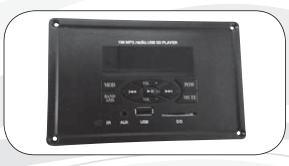 1) Przycisk POW - Włączanie i wyłączanie radia2) Przycisk MODE - wybór pomiędzy radiem / USB / SD / AUX / bluetooth ( w niektórych modelach )3) Przycisk BAND/AMS - Wybór pomiędzy zakresem fal radiowych FM/AM wybór pomiędzy automatycznym lub ręcznym wyszukiwaniem stacji4) Przycisk MUTE - wyciszenie dźwięku5) Przycisk   play / pause - Odtwarzanie i pauzowanie 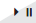 6) Przycisk  - Wyszukiwanie stacji radiowych w trybie radia / przytrzymanie przycisku w trybie USB przewijanie utworu / naciśnięcie  zmiana utworu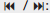 7) Przycisk VOL+ / VOL - -Zmiana głośności8) Kontrolka IR - oznacza odbieranie sygnału z pilota9) Gniazdo AUX - do podłączenia zewnętrznego źródła dźwięku za pomocą przewodu dołączonego do zestawu10) Gniazdo USB - do podłączenia zewnętrznej pamięci USB11) Gniazdo SD - do podłączenia karty pamięciImpregnacja saunyDo impregnacji sauny najlepiej używać oleju parafinowego, który jest całkowicie bezwonny i bezbarwny. Przy wyłączonej saunie nanieść za pomocą pędzelka lub gąbki olej na wszystkie drewniane elementy wewnątrz sauny i poczekać aż wyschnie. W razie konieczności czynność powtórzyć.Am BasenyUl. Zgierska 47E95-050 Konstantynów Łódzki42 650 88 20www.ambaseny.plinfo@ambaseny.pl